Chronic Pain Centre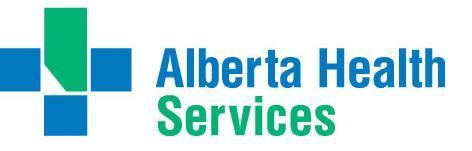 Medication Tapering PlanDate:  ____________________Prescribing Physician Responsible for Taper: ________________________Medication that is being tapered and current dose:Target dose after taper:Physician’s reason for taper:Patient’sreason for taper:Benefits to taper:Barriers to taper:SleepMoodNutritionBowelWorkExercise/ActivitySocial/RelationshipsFlare-upMildFlare-upModerateFlare-upSevere